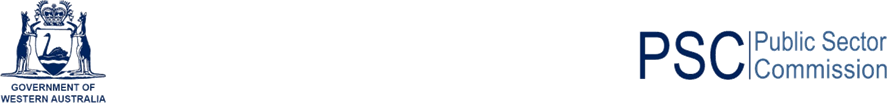 Western Australian Public Sector Workforce Report (December 2011)In 2007/08, the Department of the Premier and Cabinet (DPC) introduced a new information system to improve workforce reporting on the Western Australian public sector.1 This process is referred to as the Human Resource Minimum Obligatory Information Requirements (HRMOIR). The Public Sector Commission (PSC) was created in November 2008 and is continuing this process.This report provides information, as at 31 December 2011, on:Headcount2 - the number of employees in WA public sector agencies;Paid FTE3 - full time equivalent (FTE) employees in WA public sector agencies; andAverage Paid FTE4 - Seasonally adjusted average full time equivalent (FTE) employees in WA  public sector agencies.In accordance with the Premier’s Economic  Statement  in  February  2009  and the  Cabinet  decision of 27 July 2009, an FTE ceiling has been applied to public sector agencies. PSC is assisting the Department of Treasury and Finance (DTF) with the monitoring and reporting against this requirement. This Workforce Report categorises agencies that are required to meet the FTE ceiling, and those not required to do so. Note, there are five agencies that are required to comply with an FTE ceiling that do not report HRMOIR data to PSC (refer Table 2).Since the September 2010 quarter, DTF’s methodology used to calculate agencies’ FTE ceilings has been aligned to PSC’s FTE methodology. However, direct comparisons between the FTE ceiling and ‘Average Paid FTE’, should still be done with care.Table 1: Agencies that are subject to an FTE Ceiling1 To ensure that FTE across agencies is calculated using a standard approach, some methodological changes from previous years were necessary. These changes resulted in a ‘break-in-series’ of quarterly workforce reports between June 2007 and June 2008. As a result of these changes, workforce data from June 2008 onwards may not be directly comparable to previous workforce reports.2 ‘Headcount’ is a snapshot of employees as at the pay day on, or prior to, 31 December 2011 and includes all permanent, fixedterm and paid casual employees during that pay period.3 ‘Paid FTE’ is a snapshot of employees who were paid during the last pay period ending on, or prior to, 31 December 2011. Thismethodology may differ from those used by public sector agencies in their own operational workforce management process. As the quality of agency data is continuously being reviewed, some adjustments in FTE figures may occur.4 ‘Average Paid FTE’ data aims to address seasonal fluctuations that occur in some agencies from one quarter to the next, and isthe averaged ‘Paid FTE’ of the sum of the current (December 2011) quarter and the preceding three quarters.Table 2: Agencies that are subject to an FTE Ceiling, but do not provide HRMOIR dataThe FTE Ceilings for these agencies are taken to be their FTE levels for each quarter.Average Paid FTE for agencies subject to the FTE Ceiling6	105,7415 The Average Paid FTE for the group of entities is the average of the sum of Paid FTE over the last four quarters. This is not the same as summing the Average Paid FTE for each entity due to machinery-of-government changes.6 The Average Paid FTE for the group of entities is the average of the sum of Paid FTE over the last four quarters. This is not the same as summingthe Average Paid FTE for each entity due to machinery-of-government changes.Table 3: Agencies that are not subject to an FTE Ceiling7 The Average Paid FTE for the group of entities is the average of the sum of Paid FTE over the last four quarters. This is not the same as summing the Average Paid FTE for each entity due to machinery-of-government changes.8 The sum may not equal the total due to rounding.HeadcountDec 20112Paid FTEDec 20113AveragePaid FTE4Department of Education46,74631,52833,413Department of Health42,37133,33332,833Police Service (Western Australia Police) and Police Force8,5857,6847,670Department of Corrective Services4,5074,1384,152Department for Child Protection2,4872,1862,120Department of Environment and Conservation2,3271,9451,919Disability Services Commission1,9581,6381,638Department of the Attorney General1,7091,5231,518Department of Finance1,5471,3971,404Department of Transport1,4881,3261,308Headcount Dec 20112Paid FTE Dec 20113Average Paid FTE4Fire and Emergency Services Authority of Western Australia1,4281,3811,355Polytechnic West1,3881,0131,109Department of Agriculture and Food1,3201,1771,186Central Institute of Technology1,207934980Commissioner of Main Roads1,0619881,002Department of Commerce1,047937915Department of the Premier and Cabinet874689675Western Australian Land Information Authority (Landgate)828761809Department of Mines and Petroleum808755751Challenger Institute of Technology804611640Department of Culture and the Arts751613624Department of Training and Workforce Development679582573Western Australian Sports Centre Trust647254249Department of Water554488522Department of Planning498452453Department of Fisheries488441420West Coast Institute of Training405320322South West Institute of Technology318238261Department of Treasury295266261Department of Regional Development and Lands294273251Office of the Director of Public Prosecutions257230234Department for Communities255220230Durack Institute of Technology246192202Great Southern Institute of Technology245185200Drug and Alcohol Office241191187Zoological Parks Authority224175169Pilbara Institute215189191Department of Sport and Recreation213179180Department of State Development183154160Kimberley Training Institute179158155Corruption and Crime Commission163151151C Y O'Connor Institute159127133Department of Indigenous Affairs159148141Public Sector Commission157139134Botanic Gardens and Parks Authority151112114Curriculum Council151129132Country High School Hostels Authority143106112Chemistry Centre (WA)133118116Department of Racing, Gaming and Liquor127109113Department of Local Government126113116Office of the Auditor General121107114Western Australian Tourism Commission1029295Office of the Environmental Protection Authority998890Office of Energy847576Department of Education Services716160Headcount Dec 20112Paid FTE Dec 20113Average Paid FTE4Parliamentary Commissioner for Administrative Investigations(Ombudsman)645856Swan River Trust625856Mental Health Commission555047Western Australian Electoral Commission554848Economic Regulation Authority535049Small Business Development Corporation524647The National Trust of Australia (W.A.)443030Department of the Registrar Western Australian IndustrialRelations Commission383437Commissioner for Equal Opportunity332827Heritage Council of Western Australia333026South West Development Commission222122Office of the Commissioner for Children and Young People181515Office of the Inspector of Custodial Services171615Wheatbelt Development Commission161414Mid West Development Commission151414Gascoyne Development Commission141212Great Southern Development Commission141312Kimberley Development Commission141313Pilbara Development Commission141212Goldfields-Esperance Development Commission131111Peel Development Commission121011Office of the Information Commissioner101010Law Reform Commission of Western Australia623Salaries and Allowances Tribunal222TOTAL5134,299104,018104,695AveragePaid FTEParliamentary Services103Governor’s Establishment33Legislative Assembly32Legislative Council28Parliamentary Inspector of the Corruption and Crime Commission2TOTAL198HeadcountDec 20112Paid FTEDec 20113AveragePaid FTE4Electricity Networks Corporation (Western Power)3,0513,0112,984Water Corporation3,0002,8612,879Public Transport Authority of Western Australia1,4881,4291,410Department of Housing1,3681,2311,214Electricity Generation Corporation (Verve Energy)591574594Racing and Wagering WA488350362Regional Power Corporation (Horizon Power)428423418Electricity Retail Corporation (Synergy)390374369Insurance Commission of Western Australia374338348Gold Corporation356344340Legal Aid Commission of Western Australia342303292Fremantle Port Authority332320319Government Employees Superannuation Board (GESB)218207216Western Australian Land Authority (LandCorp)209200217Lotteries Commission (Lotterywest)194182188Forest Products Commission169147151Rottnest Island Authority154127121WorkCover Western Australia Authority154146145Metropolitan Cemeteries Board149129127Esperance Port Authority113113111Port Hedland Port Authority10310289Geraldton Port Authority846964Western Australian Treasury Corporation676463Animal Resources Authority644949Western Australian Institute of Sport615251East Perth Redevelopment Authority605350Broome Port Authority593940Dampier Port Authority575752Legal Practice Board494343Perth Market Authority492927Independent Market Operator444238Western Australian Greyhound Racing Association403938Western Australian College of Teaching393437Bunbury Water Board (Aqwest)363333Busselton Water Board323129Bunbury Port Authority282727Albany Port Authority222221Health and Disability Services Complaints Office (HaDSCO)(formerly Office of Health Review)181415Western Australian Health Promotion Foundation (Healthway)181816Keep Australia Beautiful Council (W.A.)171312Building and Construction Industry Training Board161415Headcount Dec 20112Paid FTE Dec 20113Average Paid FTE4Western Australian Meat Industry Authority141211Potato Marketing Corporation of Western Australia121110Burswood Park Board877Midland Redevelopment Authority888Veterinary Surgeons’ Board744Minerals and Energy Research Institute of Western Australia422Architects Board of Western Australia322TOTAL714,58713,69913,657TOTAL8 (HRMOIR)148,886117,716